Table of ContentsUNITED STATES SECURITIES AND EXCHANGE COMMISSION Washington, D.C. 20549 FORM 11-K For the fiscal year ended December 31, 2009 OR For the transition period from                      to                      Commission file number 001-32195 Genworth Financial, Inc. Retirement and Savings Plan 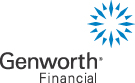 Genworth Financial, Inc. 6620 W. Broad Street Richmond, VA 23230 Table of ContentsGENWORTH FINANCIAL, INC. RETIREMENT AND SAVINGS PLAN Index Table of ContentsReport of Independent Registered Public Accounting Firm The Plan Administrator and Participants Genworth Financial, Inc. Retirement and Savings Plan: We have audited the accompanying statements of net assets available for plan benefits of the Genworth Financial, Inc. Retirement and Savings Plan (the Plan) as of December 31, 2009 and 2008, and the related statement of changes in net assets available for plan benefits for the year ended December 31, 2009. These financial statements are the responsibility of the Plans management. Our responsibility is to express an opinion on these financial statements based on our audits. We conducted our audits in accordance with the standards of the Public Company Accounting Oversight Board (United States). Those standards require that we plan and perform the audit to obtain reasonable assurance about whether the financial statements are free of material misstatement. An audit includes examining, on a test basis, evidence supporting the amounts and disclosures in the financial statements. An audit also includes assessing the accounting principles used and significant estimates made by management, as well as evaluating the overall financial statement presentation. We believe that our audits provide a reasonable basis for our opinion. In our opinion, the financial statements referred to above present fairly, in all material respects, the net assets available for plan benefits of the Plan as of December 31, 2009 and 2008, and the changes in net assets available for plan benefits for the year ended December 31, 2009 in conformity with U.S. generally accepted accounting principles. Our audits were performed for the purpose of forming an opinion on the basic financial statements taken as a whole. The supplemental schedule H, line 4i  schedule of assets (held at end of year) as of December 31, 2009 and schedule H, line 4j  schedule of reportable transactions for the year ended December 31, 2009 are presented for the purpose of additional analysis and are not required parts of the basic financial statements but are supplementary information required by the Department of Labors Rules and Regulations for Reporting and Disclosure under the Employee Retirement Income Security Act of 1974. These supplemental schedules are the responsibility of the Plans management. The supplemental schedules have been subjected to the auditing procedures applied in the audits of the basic financial statements and, in our opinion, are fairly stated in all material respects in relation to the basic financial statements taken as a whole. /s/ KPMG LLP Richmond, Virginia June 29, 2010 Table of ContentsGENWORTH FINANCIAL, INC. RETIREMENT AND SAVINGS PLAN Statements of Net Assets Available for Plan Benefits December 31, 2009 and 2008 See Accompanying Notes to Financial Statements. 2 Table of ContentsGENWORTH FINANCIAL, INC. RETIREMENT AND SAVINGS PLAN Statement of Changes in Net Assets Available for Plan Benefits Year ended December 31, 2009 See Accompanying Notes to Financial Statements. 3 Table of ContentsGENWORTH FINANCIAL, INC. RETIREMENT AND SAVINGS PLAN Notes to Financial Statements December 31, 2009 and 2008 The following description of the Genworth Financial, Inc. Retirement and Savings Plan (the Plan) provides only general information. Participants should refer to the Plan document for a more complete description of the Plans provisions. The Plan is a defined contribution plan. The Plan qualifies under Section 401(a) of the Internal Revenue Code of 1986, as amended (the Code), and is subject to the applicable provisions of the Employee Retirement Income Security Act of 1974, as amended (ERISA). Genworth Financial, Inc. (the Company) is the Plan sponsor. The trustee and recordkeeper for the Plan are The Bank of New York Mellon and Hewitt Associates, respectively. Eligible full-time employees may participate in the Plan upon their date of employment. Eligible part-time employees may join the Plan once scheduled to work 1,000 hours of service in a single calendar year. Subject to limitations imposed by law, participants may elect to contribute up to 50% of their eligible compensation on a pre-tax basis. Eligible compensation includes salary, overtime, certain commissions and bonuses. The maximum allowable deferral under the Code was $16,500 per individual for 2009. The Company makes matching contributions equal to 100% of the first 3% deferred by an eligible participant and 50% of the next 2% deferred by an eligible participant for such Plan year, provided that the Companys matching contribution for an eligible participant does not exceed 4% of a participants compensation. The Company also makes annual pension contributions, based upon each eligible participants eligible pay, to a defined contribution pension account. The pension contribution rates are within the range of 3% to 9.25%, depending on the participants age at the Plan year end. For a period of 10 years from September 27, 2005, certain long-service employees receive additional contributions in the range of 6% to 18% depending upon age and service as of September 27, 2005. Pension contributions are invested as directed by the Company (see note 4). Rollover contributions as shown in the accompanying statement of changes in net assets available for plan benefits represent account balances rolled over into the Plan from other qualified plans. Each participants account is credited with his or her contributions, the Companys matching and pension contribution and the proportionate share of the Plans earnings or losses. Each participant is entitled only to the benefits that can be provided from his or her vested account. 4 Table of ContentsGENWORTH FINANCIAL, INC. RETIREMENT AND SAVINGS PLAN Notes to Financial Statements December 31, 2009 and 2008 Participants are immediately vested in their account balances excluding their defined contribution pension accounts. The pension contributions are fully vested after three years of service. Forfeitures are used to reduce employer contributions to the Plan. Forfeitures available to reduce future employer contributions as of December 31, 2009 and 2008 were $76,540 and $25,710, respectively, and forfeitures used to reduce employer contributions were $1,184,555 and $976,188 in 2009 and 2008, respectively. Participants are permitted to allocate their account balances to one or more of 17 investment options currently available under the Plan. Participants may change future investment options as frequently as daily, and subject to time constraints by certain investment managers, may initiate transfers among investments daily. Direct transfers from the T. Rowe Price Stable Value Fund to the BlackRock Money Market Fund are not permitted. Instead, participants who wish to transfer from the T. Rowe Price Stable Value Fund to the BlackRock Money Market Fund must first transfer to one of the other plan investment options and remain in that option for 90 days before transferring into the BlackRock Money Market Fund. The Genworth Common Stock Fund invests primarily in common stock of the Company. A small portion of the fund is held in cash or other short-term investments to provide liquidity. Within the financial statements and supplemental schedule of assets (held at end of year), the assets of the fund are presented separately as common stock and short-term investments. Participants may borrow from their account a minimum of $500 up to a maximum equal to the lesser of $50,000 or 50% of their account balance (excluding their defined contribution pension balance). There is a charge for each loan that is reflected as a reduction from the appropriate participants account. Loan transactions are treated as transfers between the respective investment funds and the loan fund. The period of repayment of any loan is determined by mutual agreement between the Plan administrator and the borrower, but such period may in no event exceed five years from the effective date of the loan. Loans are secured by the balance in the participants account and bear interest at an effective annual percentage rate that is 2% above the Prime interest rate in effect as of the second business day of each calendar quarter before the loan was requested. Principal and interest are paid ratably through payroll deductions. Withdrawals for financial hardship are permitted (excluding defined contribution pension balances) provided they are for a severe and immediate financial need and the distribution is necessary to satisfy that need. Participants are required to fully use the Plan loan program, described above, before requesting a hardship withdrawal. 5 Table of ContentsGENWORTH FINANCIAL, INC. RETIREMENT AND SAVINGS PLAN Notes to Financial Statements December 31, 2009 and 2008 Upon termination of service for any reason, a participant (or a designated beneficiary) may elect to receive the vested interest in his or her account in a lump-sum amount. Upon termination, participants with assets in the group variable annuity investment option may elect to annuitize their account and begin receiving their guaranteed minimum income if they are age 55 or older. Alternatively, upon termination, participants with assets in the group variable annuity investment option may elect to receive the vested interest in his or her group variable annuity account in a lump-sum amount and forfeit the lifetime retirement income guarantee. In the event of annuitizations for participants with ages of 55 to 64, the guaranteed amount will be less than waiting to receive the full amount at age 65 because payments will be made over a longer period of time. The accompanying financial statements of the Plan have been prepared on the accrual basis of accounting. The preparation of financial statements in conformity with U.S. generally accepted accounting principles requires management of the Plan to make estimates and assumptions that affect the reported amounts of assets, liabilities and changes therein and disclosure of contingent assets and liabilities at the date of the financial statements. Actual results could differ from those estimates. In 2009, the Plan adopted Financial Accounting Standards Board (FASB) Statement of Financial Accounting Standards (SFAS) No. 168, The FASB Accounting Standards Codification and the Hierarchy of Generally Accepted Accounting Principles, a replacement of FASB Statement No. 162. This statement modified the GAAP hierarchy by establishing only two levels of GAAP, authoritative and nonauthoritative literature. Effective July 1, 2009, the FASB Accounting Standards Codification (ASC), became the single source of authoritative U.S. accounting and reporting standards, except for additional authoritative rules and interpretive releases issued by the SEC. The adoption of the ASC had no impact on the Plans financial statements.The Plan adopted FASB authoritative guidance that established requirements for the accounting and disclosure of events that occur after the balance sheet date, but before the financial statements are issued or available to be issued. The adoption of this guidance had no impact on the Plans net assets available for benefits. For the year ended December 31, 2009, the Plan adopted an ASC update for fair value measurements and disclosures related to certain alternative investments. This guidance permits the use of a qualifying investments net asset value per share to estimate fair value, as a practical expedient to measuring fair value. The update also requires additional disclosures by major category of investment about the nature and risks of investments within its scope that are measure at fair value 6 Table of ContentsGENWORTH FINANCIAL, INC. RETIREMENT AND SAVINGS PLAN Notes to Financial Statements December 31, 2009 and 2008 on a recurring or nonrecurring basis. The adoption of this update had no impact on the Plans net assets available for benefits. Investments are stated at their fair value. The shares of registered investment companies (mutual funds) are valued at quoted market prices, which represent the net asset values of shares held by the Plan at year end. Investments in common/collective trust funds are valued at the net asset value as determined using the estimated fair value of the assets and liabilities in the respective funds on the last day of the Plan year. Genworth Financial, Inc. common stock is traded on the New York Stock Exchange and is valued at the current market price on the last business day of the Plan year. The ClearCourse SM group variable annuity is valued daily by Genworth Life and Annuity Insurance Company (see note 6) using the quoted market price of the underlying mutual fund (Total Return Fund of GE Investments, Inc.) less the applicable ClearCourseSM asset charge. The change in the difference between the fair value and the cost of the investments held at the beginning and end of each year, adjusted for realized gains and losses on investments sold during the year, is reflected in the statement of changes in net assets available for plan benefits as appreciation or depreciation in the fair value of investments. The cost of investments sold is determined on the basis of average cost. Purchases and sales of investments are recorded on a trade-date basis. Interest income is recorded on the accrual basis. Dividends are recorded on the ex-dividend date. During the year ended December 31, 2009, the Plan invested in the T. Rowe Price Stable Value Common Trust Fund (the SVF), which is a common/collective trust fund managed by T. Rowe Price Trust Company. The SVF invests in a variety of investment contracts such as guaranteed investment contracts (GICs) issued by insurance companies and other financial institutions and other investment products (separate account contracts and structured or synthetic investment contracts) and other similar investments that are intended to maintain a constant net asset value while permitting participant-initiated, benefit-responsive withdrawals for certain events. All investment contracts held by the SVF as of December 31, 2009 are fully benefit-responsive and thus are required to be reported at fair value. However, contract value is the relevant measurement attribute for that portion of the net assets available for benefits of a defined-contribution plan attributable to fully benefit-responsive investment contracts because contract value is the amount participants would receive if they were to initiate permitted transactions under the terms of the Plan. Contract value (also known as book value) is original cost plus accrued income and deposits minus withdrawals. Withdrawals from the SVF may be made by participants at contract value for qualified benefit payments, including loans, hardship withdrawals and participant-directed transfers. Withdrawal of all assets from the SVF without a 12 or 36 month notice to the issuer limits the ability of the Plan to transact at fair value. There are no reserves against contract value for credit risk of the contract issuer or otherwise. 7 Table of ContentsGENWORTH FINANCIAL, INC. RETIREMENT AND SAVINGS PLAN Notes to Financial Statements December 31, 2009 and 2008 During 2008 and a majority of 2009, the Plan invested in the SEI Stable Asset Fund (the SAF), which is a common/collective trust fund managed by SEI Investments Company. The SAF invested in a variety of investment contracts such as GICs issued by insurance companies and other financial institutions and other investment products (separate account contracts, synthetic GICs and collective investment trusts) with similar characteristics. The statement of net assets available for plan benefits presents the fair value of the investment contracts as well as the adjustment of the fully benefit-responsive investment contracts from fair value to contract value. The statement of changes in net assets available for plan benefits is prepared on a contract value basis. The annualized earnings credited to participants (the crediting rate) in the SVF and SAF as of December 31, 2009 and 2008 was 4.62% and 3.27%, respectively. The average yield earned by the SVF and SAF was approximately 4.26% and 6.44% for the year ended December 31, 2009 and 2008, respectively. The crediting rate is variable, changing quarterly based upon the performance of the underlying portfolios. Participant loans equal the outstanding principal balance plus accrued interest, which approximates fair value. Benefit payments to participants are recorded when paid. Substantially all expenses related to the administration of the Plan are paid by the Company, with the exception of the Plans loan and qualified domestic relations order fees, which are paid from participants accounts. During 2009, the Buffalo Small Cap Fund replaced the Artisan Small Cap Fund and the SVF replaced the SAF. Per its design, the LifePath 2010 Fund had been steadily reducing its risk profile over the years and was merged into the LifePath Income Fund in December 2009. At the same time, the next fund in the series, the LifePath 2050 Fund, was added to the Plans investment lineup. In December 2009, BlackRock Inc. (BlackRock) completed its acquisition of Barclays Global Investors (BGI), and accordingly, BlackRock replaced BGI in the fund names for all the BGI investments in the Plan. 8 Table of ContentsGENWORTH FINANCIAL, INC. RETIREMENT AND SAVINGS PLAN Notes to Financial Statements December 31, 2009 and 2008 The following table presents investments that represent 5% or more of the Plans net assets as of December 31: Fair value is defined as the price that would be received to sell an asset in an orderly transaction between market participants on the measurement date. Fair value measurements are based upon observable and unobservable inputs. Observable inputs reflect market data obtained from independent sources, while unobservable inputs reflect our view of market assumptions in the absence of observable market information. We utilize valuation techniques that maximize the use of observable inputs and minimize the use of unobservable inputs. All assets carried at fair value are classified and disclosed in one of the following three categories: Level 1 primarily consists of financial instruments whose value is based on quoted market prices such as exchange-traded equity securities and actively traded mutual fund investments. 9 Table of ContentsGENWORTH FINANCIAL, INC. RETIREMENT AND SAVINGS PLAN Notes to Financial Statements December 31, 2009 and 2008 Level 2 includes those financial instruments that are valued using industry-standard pricing methodologies, models or other valuation methodologies. These models are primarily industry-standard models that consider various inputs, such as interest rate, credit spread and foreign exchange rates for the underlying financial instruments. All significant inputs are observable, or derived from observable, information in the marketplace or are supported by observable levels at which transactions are executed in the marketplace. Financial instruments in this category primarily include: certain public and private corporate fixed maturity and equity securities; government or agency securities; certain mortgage-backed and asset-backed securities; securities held as collateral; and certain non-exchange-traded derivatives such as interest rate or cross currency swaps. Level 3 is comprised of financial instruments whose fair value is estimated based on industry-standard pricing methodologies and internally developed models utilizing significant inputs not based on, nor corroborated by, readily available market information. In limited instances, this category may also utilize non-binding broker quotes. This category primarily consists of certain less liquid fixed maturity, equity and trading securities and certain derivative instruments where we cannot corroborate the significant valuation inputs with market observable data. As of each reporting period, all assets recorded at fair value are classified in their entirety based on the lowest level of input that is significant to the fair value measurement. Our assessment of the significance of a particular input to the fair value measurement in its entirety requires judgment, and considers factors specific to the asset, such as the relative impact on the fair value as a result of including a particular input. We review the fair value hierarchy classifications each reporting period. Changes in the observability of the valuation attributes may result in a reclassification of certain financial assets. Such reclassifications are reported as transfers in and out of Level 3 at the beginning fair value for the reporting period in which the changes occur. Following is a description of the valuation methodologies used for instruments measured at fair value. Common stocks: Common stocks are valued at the closing price reported in the active market in which the individual securities are traded. Registered investment companies: Mutual funds which are valued at the net asset value (NAV) on a market exchange. Each funds NAV is calculated as of the close of business of the New York Stock Exchange (NYSE) and National Association of Securities Dealers Automated Quotations (NASDAQ). Common/collective trust funds: There are no readily available market quotations for a fund. The funds are valued at the net asset value as determined by using estimated fair value of the underlying assets held in the fund. Net asset value is used as a practical expedient for fair value. Contract value of fully benefit-responsive contracts is equal to principal balance plus accrued interest. 10 Table of ContentsGENWORTH FINANCIAL, INC. RETIREMENT AND SAVINGS PLAN Notes to Financial Statements December 31, 2009 and 2008 Group variable annuity: The ClearCourseSM group variable annuity is valued daily by Genworth Life and Annuity Insurance Company (see note 6) using the quoted market price of the underlying mutual fund (Total Return Fund of GE Investments, Inc.) less the applicable ClearCourseSM asset charge. The preceding methods described may produce a fair value calculation that may not be indicative of net realizable value or reflective of future fair values. Furthermore, although the Plan believes its valuation methods are appropriate and consistent with other market participants, the use of different methodologies and assumptions to determine the fair value of certain financial instruments could result in a different fair value measurement at the reporting date. The following table presents the Plans fair value hierarchy for those assets measured at fair value on a recurring basis as of December 31, 2009: The following table presents the Plans fair value hierarchy for those assets measured at fair value on a recurring basis as of December 31, 2008: 11 Table of ContentsGENWORTH FINANCIAL, INC. RETIREMENT AND SAVINGS PLAN Notes to Financial Statements December 31, 2009 and 2008 During 2009, the Plans investments (including investments bought, sold and held during the year) appreciated in value as follows: Information about the net assets available for benefits and changes in net assets relating to the nonparticipant-directed investment was as follows: The Plan investment options include various investment securities, which in general, are exposed to various risks, such as interest rate, credit and overall market volatility risk. It is reasonable to expect that changes in the values of investment securities will occur in the near term and that such changes could materially affect participants account balances. The Plans exposure to a concentration of credit risk is limited by the diversification of investments across the participant-directed fund elections. Additionally, the investments within each participant-directed fund election are further diversified into varied financial instruments, with the exception of the Genworth 12 Table of ContentsGENWORTH FINANCIAL, INC. RETIREMENT AND SAVINGS PLAN Notes to Financial Statements December 31, 2009 and 2008 Common Stock Fund, which generally invests in a single security. Investment decisions are made, and the resulting risks are borne, exclusively by the Plan participants who make such decisions. The value, liquidity and related income of the securities in which the Plan invests are sensitive to changes in economic conditions, including real estate value, delinquencies or defaults, or both, and may be adversely affected by shifts in the markets perception of the issuers and changes in interest rates. One investment option available to employees is the ClearCourseSM group variable annuity provided under the Plan. Each contribution into ClearCourseSM provides a guaranteed amount of retirement income to the participant. Genworth Life and Annuity Insurance Company, an indirect wholly-owned subsidiary of the Plan sponsor, offers the guaranteed amount of retirement income provided by this ClearCourseSM group variable annuity product. Fees paid by the Plan to Genworth Life and Annuity Insurance Company for the Plan years ended December 31, 2009 and 2008 were $53,000 and $51,000, respectively. Another investment in the Plan is an investment fund comprised primarily of shares of common stock issued by the Company. The Plan owned 1,784,260 and 1,494,317 shares of Genworth Financial, Inc. common stock as of December 31, 2009 and 2008, respectively. The shares had a cost basis of $9,948,503 and $11,460,007, respectively, and a fair value of $20,251,351 and $4,228,917, respectively, as of December 31, 2009 and 2008. During the year ended December 31, 2009, 789,312 shares of Genworth Financial, Inc. common stock were purchased at a total cost of $1,288,087 and 499,369 shares were sold at a total cost of $2,799,591. Certain Plan investments are held by The Bank of New York Mellon. The Bank of New York Mellon is Trustee as defined by the Plan and, therefore, is a party-in-interest. Although it has not expressed any intent to do so, the Company has the right under the Plan to discontinue its contributions at any time and to terminate the Plan subject to the provisions of ERISA. In the event of Plan termination, participants would become 100% vested in the Companys pension contributions. The Internal Revenue Service has determined and informed the Company by a letter dated April 3, 2006 that the Plan and related trust are designed in accordance with applicable sections of the Code. Although the Plan has been amended since receiving the determination letter, the plan administrator and the Plans tax counsel believe that the Plan is designed and is currently being operated in compliance with the applicable requirements of the Code. 13 Table of ContentsGENWORTH FINANCIAL, INC. RETIREMENT AND SAVINGS PLAN Notes to Financial Statements December 31, 2009 and 2008 The investments in fully benefit-responsive contracts are recorded on the Form 5500 at fair value whereas contract value is utilized in the statements of net assets available for plan benefits and the related statement of changes in net assets available for plan benefits. The following is a reconciliation of net assets available for plan benefits per the financial statements as of December 31, 2009 to Form 5500: The following is a reconciliation of investment income per the financial statements to Form 5500 for the year ended December 31, 2009: The Plan was amended in December 2009. Effective January 1, 2011 (except where noted below), changes will be made to contributions and vesting provisions of the Plan. The Company will begin making matching contributions equal to 100% of the first 6% deferred by an eligible participant (as described in note 1(c), matching contributions are currently equal to 100% of the first 3% deferred by an eligible participant and 50% of the next 2% deferred by an eligible participant for such Plan year). Annual pension contributions will be based on a combination of age and service rather than age alone and will range from 1% to 6% (as described in note 1(c), pension contribution rates are currently within the range of 3% to 9.25%, depending on the participants age). For participants hired after December 31, 2009, the annual pension contribution change is effective January 1, 2010. Participants hired after December 31, 2010, must attain two years of service to reach full vesting on Company matching contribution accounts. As described in note 1(e), there are currently no service requirements for vesting on Company match accounts. There were no additional material events that occurred subsequent to December 31, 2009. Subsequent events have been considered through the date the financial statements were available to be issued. 14 Table of ContentsSupplemental Schedule I GENWORTH FINANCIAL, INC. RETIREMENT AND SAVINGS PLAN Schedule H, Line 4i  Schedule of Assets (Held at End of Year) December 31, 2009 See Accompanying Report of Independent Registered Public Accounting Firm. 15 Table of ContentsSupplemental Schedule II GENWORTH FINANCIAL, INC. RETIREMENT AND SAVINGS PLAN Schedule H, Line 4j  Schedule of Reportable Transactions Year ended December 31, 2009 See Accompanying Report of Independent Registered Public Accounting Firm. 16 Table of ContentsSIGNATURE Pursuant to the requirements of the Securities Exchange Act of 1934, the trustees (or other persons who administer the employee benefit plan) have duly caused this annual report to be signed on its behalf by the undersigned hereunto duly authorized. 17 Table of ContentsExhibit Index 18 Exhibit 23 Consent of Independent Registered Public Accounting Firm The Board of Directors Genworth Financial, Inc. Plan Administrator and Participants Genworth Financial, Inc. Retirement and Savings Plan: We consent to the incorporation by reference in the registration statement No. 333-127474 on Form S-8 of Genworth Financial, Inc. of our report dated June 29, 2010, with respect to the statements of net assets available for plan benefits of the Genworth Financial, Inc. Retirement and Savings Plan as of December 31, 2009 and 2008, the related statement of changes in net assets available for plan benefits for the year ended December 31, 2009, the supplemental schedule H, line 4i  schedule of assets (held at end of year) as of December 31, 2009, and the schedule H, line 4j  schedule of reportable transactions for the year ended December 31, 2009, which report appears in the December 31, 2009 annual report on Form 11-K of the Genworth Financial, Inc. Retirement and Savings Plan. /s/ KPMG LLP Richmond, Virginia June 29, 2010 ☒ANNUAL REPORT PURSUANT TO SECTION 15(d) OF THE SECURITIES EXCHANGE ACT OF 1934 ☐TRANSITION REPORT PURSUANT TO SECTION 15(d) OF THE SECURITIES EXCHANGE ACT OF 1934 A.Full title of the plan and the address of the plan, if different from that of the issuer named below: B.Name of issuer of the securities held pursuant to the plan and the address of its principal executive office: PageReport of Independent Registered Public Accounting Firm1Financial Statements:Statements of Net Assets Available for Plan Benefits as of December 31, 2009 and 20082Statement of Changes in Net Assets Available for Plan Benefits for the year ended December 31, 20093Notes to Financial Statements4-14Supplemental SchedulesSchedule H, Line 4i  Schedule of Assets (Held at End of Year)  December  31, 200915Schedule H, Line 4j  Schedule of Reportable Transactions  Year Ended December  31, 200916Other InformationSignature17Exhibit Index182009200920082008Assets:Investments at fair value:Short-term investments$437,443$237,100Mutual funds91,420,84856,425,869Common/collective trust funds157,819,80396,986,684Group variable annuity9,241,4106,214,907Common stock20,251,3514,228,917Total investments279,170,855164,093,477Receivables:Participant loans6,240,0514,860,268Accrued dividends and interest16,39627,479Employer contributions receivable21,740,23324,749,033Security receivables225,980  Total receivables28,222,66029,636,780Assets available for plan benefits at fair value307,393,515193,730,257Liabilities:Accrued participant expenses57,739  Security purchases  80,569Net assets available for plan benefits at fair value307,335,776193,649,688Adjustment from fair value to contract value for fully benefit-responsive investment contracts(369,910)1,217,718Net assets available for plan benefits$306,965,866$194,867,406Additions to assets attributed to:Investment income:Net appreciation in the fair value of investments$66,419,989Interest and dividends1,523,468Interest from participant loans365,120Total investment income68,308,577Contributions:Participants28,973,898Employer34,090,594Rollovers1,018,590Total contributions64,083,082Deductions from net assets attributed to:Benefits paid to participants20,293,199Net increase in net assets available for plan benefits112,098,460Net assets available for plan benefits at:Beginning of the year194,867,406End of the year$306,965,866(1)Description of the Plan (a)General (b)Eligibility (c)Contributions (d)Participant Accounts (e)Vesting (f)Investment Options (g)Participant Loans (h)Withdrawals (i)Payment of Benefits (2)Summary of Significant Accounting Policies (a)Basis of Accounting (b)Use of Estimates (c)New Accounting Pronouncements (d)Investment Valuation and Income Recognition (e)Fully Benefit-Responsive Investment Contracts (f)Participant Loans (g)Benefits (h)Expenses (3)Investments, at Fair Value (a)Investment Option Changes (b)Other Investment Related Disclosures Description2009200920082008BlackRock Pension Strategy Fund, 6,837,001 and 4,337,676 units *$73,292,650$37,911,288Harbor International Fund, 385,853 and 321,978 shares21,171,75712,917,770Genworth Financial, Inc. common stock, 1,784,260 and 0 shares20,251,351  BlackRock LifePath 2020 Fund, 1,913,945 and 1,585,828 units19,790,19113,178,231BlackRock LifePath Income Fund, 1,538,168 and 0 units17,719,694  Growth Fund of America, 635,671 and 535,180 shares17,341,10610,939,088BlackRock LifePath 2030 Fund, 1,673,844 and 1,287,077 units16,353,4529,859,008SEI Stable Asset Fund, 0 and 11,281,105 units  11,281,105BGI LifePath 2010 Fund, 0 and 1,142,874 units  10,583,011Lord Abbett Small Cap Value Fund, 0 and 502,957 shares  10,164,751*Nonparticipant-directed. (c)Fair Value Measurements Level 1Quoted prices for identical instruments in active markets. Level 2Quoted prices for similar instruments in active markets; quoted prices for identical or similar instruments in markets that are not active; and model-derived valuations whose inputs are observable or whose significant value drivers are observable. Level 3Instruments whose significant value drivers are unobservable. (d)Valuation Methodologies TotalTotalLevel 1Level 1Level 2Level 2Level 3Level 3Investments:Short-term investments$437,443$437,443$  $  Mutual funds91,420,84891,420,848    Common/collective trust funds157,819,803  157,819,803  Group variable annuity9,241,410  9,241,410  Common stock20,251,35120,251,351    $279,170,855$112,109,642$167,061,213$  TotalTotalLevel 1Level 1Level 2Level 2Level 3Level 3Investments:Short-term investments$237,100$237,100$  $  Mutual funds56,425,86956,425,869    Common/collective trust funds96,986,684  96,986,684  Group variable annuity6,214,907  6,214,907  Common stock4,228,9174,228,917    $164,093,477$60,891,886$103,201,591$  Mutual funds$16,716,673Common/collective trust funds29,440,037Group variable annuity1,497,219Common stock18,766,060Total$66,419,989(4)Nonparticipant-Directed Investment As of December 31,As of December 31,As of December 31,As of December 31,As of December 31,2009200920082008Net assets available for benefits:Common/collective trust fund$73,292,650$37,911,288Employer contributions receivable21,740,23324,749,033Total$95,032,883$62,660,321Year ended
December 31,
2009Year ended
December 31,
2009Changes in net assets available for benefits:Net appreciation in fair value of investments$16,843,212Employer contributions21,740,233Benefits paid to participants(6,210,883) Total$32,372,562(5)Risks and Uncertainties (6)Party-in-Interest Transactions (7)Plan Termination (8)Federal Income Tax Status (9)Reconciliation of Financial Statements to Form 5500 Net assets available for plan benefits per the financial statements$306,965,866Adjustment from contract value to fair value for fully benefit-responsive investment contracts369,910Net assets available for plan benefits per Form 5500$307,335,776Net appreciation in the fair value of investments per the financial statements$66,419,989Adjustment from contract value to fair value for fully benefit-responsive investment contracts1,587,628Investment income per Form 5500$68,007,617(10)Subsequent Event Identity of issue, borrower, lessor, or similar partyDescription of investment including maturity date,
number of shares or units, rate of interest, collateral and
par or maturity valueCostCostCurrent valueCurrent valueShort-term investments:The Bank of New York Mellon *437,443 shares of short-term investments$437,443$437,443Mutual funds:Capital Research and Management Company431,015 shares of American Balanced Fund7,291,3266,991,063BlackRock Fund Advisors6,026,723 shares of BlackRock Money Market Fund6,026,7236,026,723Kornitzer Capital Management, Inc.187,976 shares of Buffalo Small Cap Fund3,468,3154,225,699Dodge & Cox1,032,213 shares of Dodge & Cox Income Fund12,839,76113,377,480Capital Research and Management Company635,671 shares of Growth Fund of America18,342,21617,341,106Harbor Capital Advisors385,853 shares of Harbor International Fund21,407,31821,171,757Lord, Abbett & Co. LLC543,650 shares of Lord Abbett Small Cap Value Fund15,151,99314,308,872Van Kampen Asset Management, Inc.461,431 shares of Van Kampen Growth & Income Fund8,315,5167,978,148Total mutual funds92,843,16891,420,848Common/collective trust funds:BlackRock Institutional Trust Company NA251,191 units of BlackRock Equity Index Fund9,455,6289,309,149BlackRock Fund Advisors1,538,168 units of BlackRock LifePath Income Fund17,400,40717,719,694BlackRock Fund Advisors1,913,945 units of BlackRock LifePath 2020 Fund19,760,51219,790,191BlackRock Fund Advisors1,673,844 units of BlackRock LifePath 2030 Fund16,491,24116,353,452BlackRock Fund Advisors922,307 units of BlackRock LifePath 2040 Fund8,499,3598,660,467BlackRock Fund Advisors731 units of BlackRock LifePath 2050 Fund6,1236,165BlackRock Fund Advisors6,837,001 units of BlackRock Pension Strategy Fund66,096,04073,292,650T. Rowe Price Trust Company12,318,125 units of T. Rowe Price Stable Value Common Trust Fund12,318,12512,688,035Total common/collective trust funds150,027,435157,819,803Group variable annuity:Genworth Life and Annuity Insurance Company *1,005,272 units of ClearCourseSM Group Variable Annuity4,395,5729,241,410Common stock:Genworth Financial, Inc. *1,784,260 shares of Genworth Financial, Inc. common stock9,948,50320,251,351Participant loans *1,729 loans to participants with interest rates of 5.25% to 10.25% and maturity dates through January 2015  6,240,051$257,652,121$285,410,906*Party-in-interest as defined by ERISA, not a prohibited transaction. Identity of party involvedDescription of assetsNumber of
transactionsPurchase
pricePurchase
priceSelling
priceSelling
priceCost of
assetCost of
assetCurrent value
of asset on
transaction
dateCurrent value
of asset on
transaction
dateNet  gain
(loss)Net  gain
(loss)Single transactions:BlackRock Fund AdvisorsBlackRock Pension Strategy Fund1$24,749,033$  $24,749,033$24,749,033$  Genworth Financial, Inc. Retirement and Savings PlanDate: June 29, 2010Date: June 29, 2010Date: June 29, 2010By:/s/ Amy R. CorbinAmy R. CorbinVice President and Controller (Principal Accounting Officer)Genworth Financial, Inc.Exhibit NumberDescription of Document23Consent of Independent Registered Public Accounting Firm